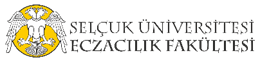 S.Ü. Eczacılık Fakültesi Yeni Öğrenci Giren Anketi       CinsiyetinizKız Erkek Yaşınız18 ve altı19-2425-3031-3637 ve üzeriMezun olduğunuz lise türüAnadolu LisesiMeslek Lisesi Fen Lisesiİmam Hatip LisesiKız Meslek LisesiSosyal Bilimler LisesiAnadolu Öğretmen LisesiAnadolu Sağlık Meslek LisesiAnadolu Teknik LisesiAnadolu Meslek LisesiDiğerKonya’ya hangi coğrafi bölgeden geldiniz?Akdeniz BölgesiDoğu Anadolu BölgesiEge BölgesiGüneydoğu Anadolu Bölgesiİç Anadolu BölgesiKaradeniz BölgesiMarmara BölgesiYurt Dışı Selçuk Üniversitesi’ni tercih etmenizde Konya şehrinin özellikleri (ekonomik, sosyal, kültürel, turistlik vb.) etkili oldu mu?EvetHayırKararsızımEğitim amacı dışında, daha önce Konya’ya gelmiş miydiniz?EvetHayırEczacılık alanını seçmenizdeki neden ya da nedenler nedir? İyi iş olanağıİyi eğitim olanağıLYS puanıma uygunEn çok istediğim alanTavsiye üzerineAilemin isteği üzerineDiğer Selçuk Üniversitesi Eczacılık Fakültesini seçmenizdeki neden ya da nedenler nelerdir?İyi iş olanağıİyi eğitim olanağıLYS puanıma uygun En çok istediğim FakülteTavsiye üzerine     Ailemin isteği üzerine Ailemin yaşadığı yere yakın olmasıDiğerLYS puanınızSelçuk Üniversitesi Eczacılık Fakültesi kaçıncı tercihiniz olarak seçtiniz?İlk Üç Son Üç OrtalardaTercih yapmadan önce Eczacılık Fakültesi mezunlarının iş olanakları hakkında ne kadar bilginiz vardı?HiçAzYeterinceÇokDaha önce hiç ilaç ile ilgilendiniz mi?EvetHayırTercih yapmadan önce Fakültemizin web sayfasını incelediniz mi? Görüşleriniz nedir?Hayır, incelemedim.  İnceledim, yetersiz buldum.  İnceledim, yeterli buldum.İnceledim, fikrim yok.Alan değişikliği yapmak istiyor musunuz? Nasıl? Hayır, düşünmüyorum. Evet, düşünüyorum. Yeniden LYS sınavına gireceğim. Evet, düşünüyorum. Bölümler arası yatay geçişle üniversitemizin başka bir bölümüne geçmek istiyorum. Bölümler arası yatay geçişle geçmek istediğiniz bölüm?Üniversite değişikliği yapmak istiyor musunuz? Nasıl?Hayır, düşünmüyorum. Evet, düşünüyorum. Yeniden LYS sınavına gireceğim. Evet, düşünüyorum. Yatay geçişle başka bir üniversiteye geçmek istiyorum. Yatay geçişle geçmek istediğiniz üniversite?    Kararsızım.Mezun olunca nasıl bir iş yapmayı düşünüyorsunuz? Özel bir şirkette/kurumda Devlet kurumundaKendi işimi kurmak/kendi işimizi geliştirmekAkademisyen olarak üniversitede kalmakYurt dışında çalışmakÖğretmen olmak Şu anda fikrim yokDiğer Mezun olunca nasıl bir kariyer düşünüyorsunuz?Akademik kariyer (Yüksek Lisans, Doktora)  Yurt dışında tecrübe edinmekŞu anda fikrim yokKariyer yapmayı düşünmüyorum.Diğer Kendinizi nasıl bir öğrenci olarak tanımlarsınız? Çok iyi ve amaçları olan bir öğrenci Ortalama bir öğrenciBilime ve teknolojiye meraklı bir öğrenci Sanata ve kültüre meraklı bir öğrenci Spora ve eğlenceye meraklı bir öğrenciKendimi değerlendiremiyorum.DiğerBarınma ihtiyacınızı nasıl karşılıyorsunuz?Ailemin yanındaKredi Yurtlar KurumuÖzel YurtEv tutarak DiğerBurs alıyor musunuz? Alıyorsanız nereden?HayırEvet Çift Anadal Programından yararlanmak ister misiniz? Evetse Hangi Bölüm?HayırEvet Yandal Programından yararlanmak ister misiniz? Evetse Hangi Bölüm?HayırEvet Öğrenci kulüplerine üye olmak ister misiniz? Evetse Hangi Kulüpler?HayırEvet Danışmanınız öğretim üyesi ile hangi sıklıkta görüşmek istersiniz?NadirenHer Haftaİki haftada birAyda birFakültemizden beklentileriniz nelerdir?Fakültedeki Öğretim üyelerinden beklentileriniz nelerdir?Eğitiminiz süresince kültürel ve güncel gelişmeler konusunda size katkı sağlayacak hangi tür etkinliklerin düzenlenmesini istersiniz? 0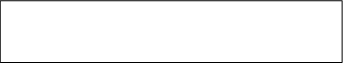 En son ne zaman kitap okudunuz?(Ders materyalleri dışında) Son bir hafta içindeSon bir ay içinde Son bir yıl içinde Bir seneden fazlaEn son ne zaman sinemaya gittiniz?(Ders materyalleri dışında) Son bir hafta içindeSon bir ay içinde Son bir yıl içinde Bir seneden fazlaÖzel ilgi alanlarınız nelerdir?AmacıEğitim verimliliği, Teknolojisi ve Akreditasyon süreci Memnuniyet Anketlerinin YapılmasıKonusuYeni Giren Öğrenci Anket FormuPeriyoduYıllıkTarih